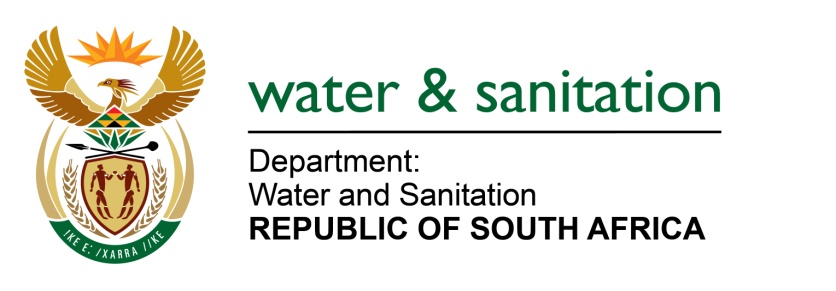 NATIONAL ASSEMBLYFOR WRITTEN REPLYQUESTION NO 2155DATE OF PUBLICATION IN INTERNAL QUESTION PAPER:  14 OCTOBER 2016(INTERNAL QUESTION PAPER NO. 30)2155.	Mr L J Basson (DA) to ask the Minister of Water and Sanitation:With reference to 16 completed contracts regarding the progress of Phase II of the Lesotho Highlands Water Scheme, what is, in each case, the (a) nature of the work completed, (b) particulars of the parties to the contract, (c) date the contract was entered into, (d) date the work was completed and (e) total amount (i) paid and/or (ii) still payable in terms of the contract								NW2475E---00O00---REPLY:Refer to Annexure A regarding progress of the 16 completed contracts of Phase II of the Lesotho Highlands Water Scheme. Annexure AContract #DescriptionCompanyDate of AwardDatecompletedContract price (Rand)Costat completion (Rand)Water Transfer Awarded Contracts :  CompletedWater Transfer Awarded Contracts :  Completed2222A-CInterim PMU-JB Barry and Partners (Ireland)12-Aug-11Jan-1419 459 61219 459 6122222A-CInterim PMU-JB Barry and Partners (Ireland)12-Aug-11Jan-1419 459 61219 459 6122222DInterim PMU-Dr S Turner - Individual Service Contract12-Aug-11Jan-144 295 0154 295 0154002Construction of Access Road to Polihali WeirMOPS Civil Contractors Pty Ltd             (- Lesotho company) Nov-1131-Mar-124 136 2544 136 2544001Construction of Polihali Downstream WeirLSP Construction (Lesotho company)14-May-1217-Oct-1321 714 12321 686 5294014Tlokoeng Housing RenovationsLSP ConstructionJan-14Mar-141 171 3851 171 3853000Design and Supervision of PolihaliWeirAECOM and sub consultants07-Dec-10Oct-132 492 6522 493 2363003LidarSurvey1CK Aerial Surveys12-Jun-1231-Mar-131 771 2501 771 2503011LidarSurvey2CK Aerial Surveys12-Jun-1230-Sep-13514 298514 2983017Demarcation of Reservoir BoundaryMaleka, Ntsihlehle, Putsoa ( MNP)May-1430-Nov-157 950 1008 215 9306001Baseline Study-Water Quality and IFRInstitute of Natural Resources14-Jan-1331-Aug-149 206 0259 225 2306002Baseline Study - Biological, Archeological & HeritageCoastal and Environmental Services (CES)27-Nov-1231-Mar-142 599 2302 599 2306008Baseline Study - Public HealthNonyanaHoohlo and AssociatesDec-1309-Jul-156 740 5756 045 4756000Baseline Study - Socio-EconomicCoastal and Environmental Services (CES)27-Nov-12Oct-144 817 9986 167 9986000Baseline Study-Socio-EconomicLHDA InhouseInhouseDec-141 4801 4806031Re-configuration of socio-economic databaseGK Consulting Jan-16Feb-1691 25691 2569006Financing Strategy ConsultantDelloitte&ToucheSep-14Mar-151 335 9071 335 907TOTALTOTAL88 297 16089 210 085